"Как сохранить психическое здоровье ребенка"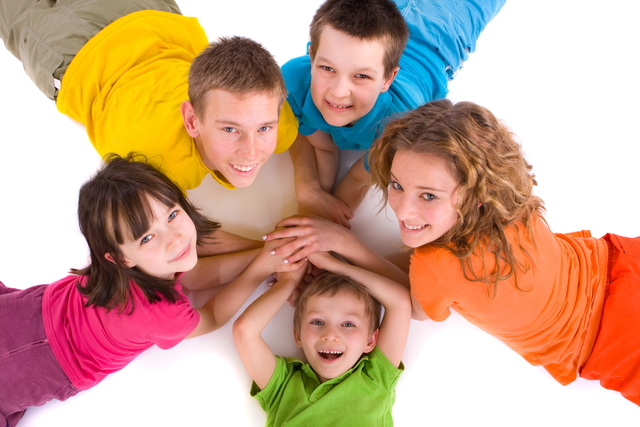 Всегда находите время поговорить с ребенком. Интересуйтесь его проблемами, вникайте в возникающие у него сложности, обсуждайте их, давайте советы.Не оказывайте нажима на ребенка, признайте его право самостоятельно принимать решения, уважайте его право на собственное мнение.Научитесь относиться к ребенку как равноправному партнеру, который пока просто обладает меньшим жизненным опытом.Не унижайте ребенка криком, исключите из практики семейного воспитания "психологические пощечины".Не требуйте от ребенка невозможного в учении, сочетайте разумную требовательность с похвалой. Радуйтесь вместе с ребенком даже маленьким успехам.Не сравнивайте ребенка с другими, более успешными детьми, этим вы снижаете самооценку. Сравните его с ним же самим, но менее успешным.Следите за выражением своего лица, когда общаетесь с ребенком. Хмуро сведенные брови, гневно сверкающие глаза, искаженное лицо - "психологическая пощечина"  ребенку. "Волшебные слова" Психологами доказано, что потребность в любви, в принадлежности, то есть нужности другому - одна из фундаментальных человеческих потребностей. Ее удовлетворение - необходимое условие нормального развития ребенка. Это потребность удовлетворяться, когда вы сообщаете ребенку, что он вам дорог, нужен, что он просто хороший. Такие сообщения содержаться в приветливых взглядах, ласковых прикосновениях, прямых словах: Как хорошо, что ты у меня есть.Как хорошо, что ты у нас родился.Я рада тебя видеть.Ты мне нравишься.Я люблю, когда ты дома.Мне хорошо, когда мы вместе.А эти позитивные аффирмации помогут вам наладить комфортную атмосферу в семье:Мы любим друг друга.У нас любящая, гармоничная, веселая и здоровая семья.Мы превосходно общаемся между собой.Их можно говорить вслух, про себя, петь. Сделайте красочный плакат и повесьте его на видном месте в вашей квартире. "Организация общения с ребенком"В общении со своими детьми:Радуйтесь вашему сыну, дочке.Разговаривайте с ребенком заботливым, ободряющим тоном.Когда ребенок с вами разговаривает, слушайте внимательно, не перебивая.Установите четкие и определенные требования к ребенку.В разговоре с ребенком называйте как можно больше предметов, их признаков, действий с ними.Ваши объяснения должны быть простыми и понятными.Говорите четко, ясно.Будьте терпеливы,  сначала спрашивайте "Что?", а затем "Зачем?" и "Почему?".Каждый день читайте ребенку и обсуждайте прочитанное, поощряйте любопытство, любознательность и воображение вашего ребенка.Чаще хвалите ребенка, поощряйте игры с другими детьми, заботясь о том, чтобы у ребенка были новые впечатления, о которых он мог бы рассказать. Старайтесь, чтобы ребенок вместе с вами что - то делал по дому, проявляя интерес к тому, что нравится делать (коллекционировать, рисовать и т.д.).Не теряйте чувство юмора, играйте с ребенком в разные игры, чаще делайте что - либо сообща, всей семьей. Чтобы установить доверительные отношения с ребенком и сохранить их:Не перебивайте ребенка, не говорите, что вы все поняли, не отворачивайтесь, пока ребенок не закончил рассказывать, другими словами, не дайте ему повода тревожиться, что вас мало интересует то, о чем он говорит.Не задавайте слишком много вопросов.Не принуждайте ребенка делать то, к чему он не готов.Не заставляйте ребенка делать что -нибудь, если он вертится, устал, расстроен, не требуйте слишком много - пройдет немало времени, прежде чем ребенок приучится самостоятельно убирать за собой игрушки или приводить в порядок свою комнату.Не критикуйте ребенка с глазу на глаз, тем более не делайте это в присутствии других людей.Не придумывайте для ребенка множество правил: он перестанет обращать на них внимание.Не сравнивайте ребенка с другими детьми.Подготовила: Марчук Ю.П.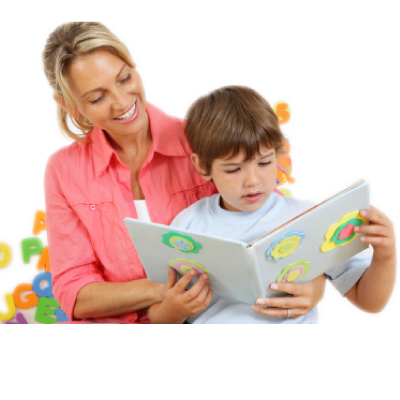 